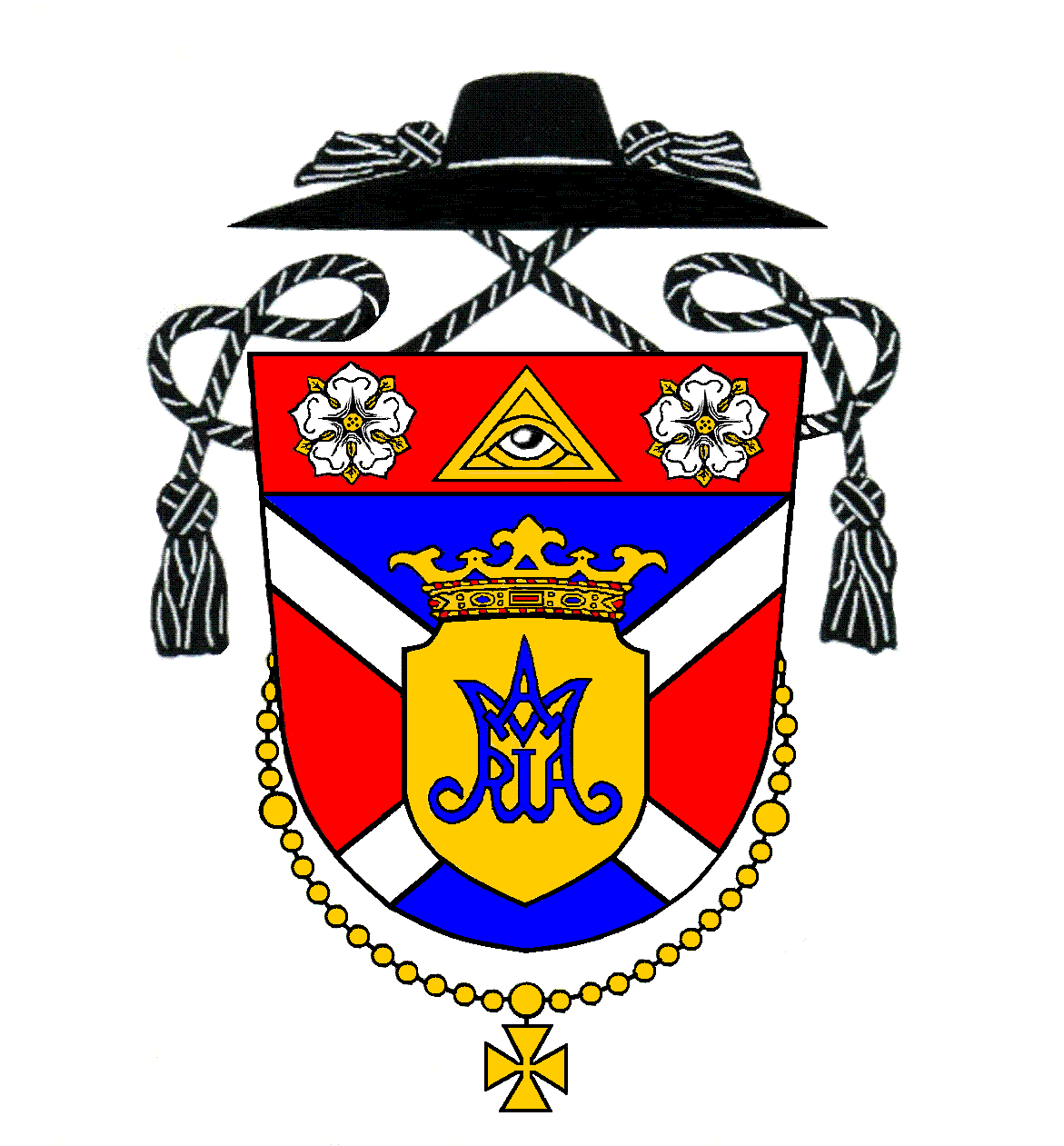 Oznamy na týždeň po 3. veľkonočnej nedeliHirdetések a húsvét 3. vasárnapja utáni hétreKRIŠTOF TOUR s.r.o.CESTOVNÁ KANCELÁRIAVazovova 12, 811 07 BratislavaTel./Fax: 02/555 67 969, Mobil: 0903 712 534kristoftour@gmail.com   www.kristoftour.skPANNONHALMA – SZEKESFEHÉRVÁR – BUDAPEŠŤ – GODOLLÓTERMÍN :  15.6. – 16.6. 2018CENA :       80,- €V cene: doprava klimatizovaným autobusom Mercedes, 1x ubytovanie – izby 2-3 izbové, 1x večera, 1x raňajky, účasť kňaza, zástupcu CK, poistenie insolventnosti CK1.deň        Odchod z Kostolnej pri Dunaji ráno o 5.45 hod. Smer štátna hranica Rajka, ďalej okolo mesta Győr do Pannonhalmy – prvá prestávka.Na kopci nad mestom sa nachádza jeden z najväčších benediktínskych kláštorov nielen v Maďarsku, ale aj v Európe. V jednej z najkrajších kláštorných kaplniek budeme mať svätú omšu, ako začiatok nášho putovania. Po prehliadke Pannonhalmy pokračujeme do Szekesfehérváru - jedno z najstarších miest v Maďarsku s množstvom pamiatok, ktoré sa viažu k osobe sv. Štefana – kráľa, jeho manželky Gizely a syna Imricha. V každom z miestnych kostolov sa nachádzajú obrazy, oltáre a nakoniec aj miesto, kde bol sv. Štefan pochovaný. Náš prvý deň ukončíme príchodom do kláštora pátrov Verbistov. Ubytovanie, večera, nocľah.2.deň        Po sv. omši a raňajkách odchod do centra Budapešti. Pozrieme si najkrajšiu vyhliadku  na celé mesto na najvyššom mieste na Citadele. Autobusom zídeme dolu do mesta a  pokračujeme po Dunajskom nábreží smerom k parlamentu a Dómu sv. Štefana. Ten si prezrieme aj s kaplnkou, kde je uložená najznámejšia relikvia – časť žehnajúcej ruky   sv. Štefana. Prejdeme na Námestie hrdinov, kde je pomník Milénia.                 Po obede pokračujeme do najkrajšieho maďarského zámku Godolló. Postavil ho Anton Grassalkovits a po korunovácii cisárskeho páru Františka Jozefa a jeho manželky Alžbety /Sissi/ ho Maďari darovali novému panovníkovi. Sissi si Godolló veľmi obľúbila a celý zámok bol krásnou spomienkou na časy, kedy tu celé mesiace žila. Anton Grassalkovits postavil aj blízky kostol Mária Bessnyo, ktorý sa stal pútnickým miestom.       Tu ukončíme naše dvojdňové putovanie. Cesta domov, návrat o cca 22.00.Nie je v cene – cca 5 100,- forintov na vstupy (cca 15€) /treba vymeniť ešte Slovensku/Možnosť komplexného cestovného poistenia 4,- € / os.Nedeľa 15. aprílTretia veľkonočná nedeľa8:00 (M)Hrubý ŠúrZa  Juraja Takácsa (10. výr.), rodičov Alexandra a Teréziu,a  Barboru Nagyovú (10. výr.)9:30 (M)Kostolná p. D.Za veriacich11:00 (S)Kostolná p. D.Z vďaky za dar životaPondelok 16. aprílACIES – Slávnostná svätá omša Máriinej LégieFormulár svätej omše zo slávnosti Zvestovania Pána18:00 (M)Kostolná p. D.Z vďačnostiUtorok 17. aprílUtorok po 3. veľkonočnej nedeli19:00 (M)Kostolná p. D.Za  Gašpara Szimetha, manželku Irenu a príbuznýchStreda 18. aprílStreda po 3. veľkonočnej nedeli18:00 (S)Hrubý ŠúrNa dobrý úmysel19:00 (M)Kostolná p. D.Za  Adalberta Bognára (zádušná svätá omša)Štvrtok 19. aprílŠtvrtok po 3. veľkonočnej nedeli19:00 (M)Kostolná p. D.Za  Pavla Dulayho, manželku Veroniku a rodičovPiatok 20. aprílPiatok po 3. veľkonočnej nedeli 18:00 (M)Hrubý ŠúrZa  Jozefa Lukovicsa, manželku Katarínu a svatovcov Bartalomeja a Žofiu19:00 (M)Kostolná p. D.Za  Máriu Orošovú (15. výr.), manžela Vojtecha, ich rodičov a príbuznýchSobota 21. aprílSväté omše sú z nasledujúcej nedele15:00 (M)Hrubý ŠúrZa Attilu Kissa  Judit Baráth (sobášná svätá omša)17:00 (S-M)Hrubá BoršaZa  Leopolda Šmogroviča a starých rodičovNedeľa 22. aprílŠtvrtá veľkonočná nedeľa8:00 (M)Hrubý ŠúrZa  Františka Lukáčoviča, manželku Gizelu, syna Františka a dcéru Máriu9:30 (M)Kostolná p. D.Za  Ladislava Bognára (20. výr.), manželku Juliannu a ich rodičov11:00 (S)Kostolná p. D.Za veriacichVasárnapÁprilis 15.Húsvét harmadik vasárnapja 8:00 (M)Hegysúr  Takács Györgyért (10. évf.), szüleiért, Sándorért és Teréziáért, és Nagy Borbáláért (10. évf.)9:30 (M)EgyházfaHívekért11:00 (Sz)EgyházfaHálából az élet ajándékáértHétfő Április 16.ACIES– A Mária Légió ünnepe plébánia-községünkben Gyümölcsoltó Boldogasszony – ünnepből18:00 (M)EgyházfaHálábólKedd	 Április 17.Kedd húsvét harmadik vasárnapja után19:00 (M)Egyházfa Szimeth Gáspárért, neje Irénért és családtagokértSzerda Április 18.Szerda húsvét harmadik vasárnapja után18:00 (Sz)Hegysúr Jó szándékra19:00 (M)Egyházfa Bognár Adalbertért (gyászmise)Csütörtök Április 19.Csütörtök húsvét harmadik vasárnapja után19:00 (M)Egyházfa Dulay Pálért, neje Veronikáért és szüleikértPéntek Április 20.Péntek húsvét harmadik vasárnapja után18:00 (M)Hegysúr  Lukovics Józsefért, neje, Katalinért és nászékért, Bertalanért és Zsófiáért19:00 (M)Egyházfa Oros Máriáért (15. évf.), férje Béláért, szüleikért és családtagokértSzombat Április 21.Szentmisék vasárnapi érvényességgel 15:00 (M)Hegysúr Kiss Attiláért  Baráth Juditért (nászmise)17:00 (Sz-M)Nagyborsa Smogrovics Leopoldért és nagyszülőkértVasárnapÁprilis 22.Húsvét negyedik vasárnapja 8:00 (M)Hegysúr  Lukácsovics Ferencért, neje, Gizelláért, fiuk, Ferencért és lányuk, Máriáért9:30 (M)Egyházfa Bognár Lászlóért (20. évf.), neje Juliannáért és szüleikért11:00 (Sz)EgyházfaHívekértSpovedanieSpovedám vždy pár minút pred sv. omšou.AdoráciaV piatok bude adorácia od 17:30 vo farskom kostole.ACIES Slávnosť Máriinej Légie v našej farnosti Teraz v pondelok vás všetkých (ktorí rozumiete maďarsky) pozývame na slávnostnú svätú omšu o 18:00 hodine v Kostolnej pri Dunaji, kde si všetci aktívni členovia Máriinej légie obnovia svoj sľub zasvätenia. Takáto slávnosť bude v našej farnosti úplne prvý krát. Zúčastnia sa na nej aj viacerí kňazi z našej diecézy. Tí, ktorí by ste boli ochotní sa priamo zapojiť do prípravy a spolupráce, prosím, kontaktujte ma. Ďakujem.      Zbierka Na budúcu „nedeľu dobrého pastiera“ máme každoročnú zbierku na seminár.Prosba o 2 % z daníAž do konca apríla môžu fyzické osoby darovať 2 % zo svojich daní. Ďakujem všetkým, ktorý sa rozhodnú prispieť svojimi 2 % z daní na „Združenie Senec a okolie“, v prospech našej farnosti, ktoré poslúžia  na opravu farského kostola. Potrebné tlačivá sa dajú stiahnuť na farskej stránke alebo vyzdvihnúť v sakristii.Predstavenie plánu prestavby sakristiePre narušenú statiku v Hrubom Šúre plánujeme obnoviť sakristiu a pristavať toalety a spoločenskú miestnosť. Ďalšie informácie a plány nájdete na nástenke pred kaplnkou. Stretnutie ohľadom prestavby bude dnes o 15:00 tu v kaplnke v Hrubom Šúre. Pozvánka na 2-dňový výlet do MaďarskaPo krásnych spomienkach na Poľsko a Moravu, vás tentoraz všetkých srdečne pozývam na 2-dňový výlet do Maďarska v dňoch 15.-16. júna 2018 (piatok-sobota) do Pannonhalmy, Székesfehérváru, Budapešti a Gödöllő. Cena 80 €. Viac info na nástenke. Prihlasujte sa prosím priamo do CK Krištof Tour.GyóntatásMindig gyóntatok pár perccel a szentmise előtt.AdorációAdoráció lesz ezen a héten pénteken 17:30-tól plébániatemplomban.ACIES – A Mária Légió ünnepe plébánia-községünkbenMindenkit szeretettel várunk most hétfőn 18.00 órakor tartandó ünnepi szentmisére Egyházfán, ahol a Mária Légió minden aktív tagja megújítja majd fogadalmát. Ilyen ünnepség most lesz először plébániaközségünkben. Akik hajlandóak lennének aktívan bekapcsolódni, kérem, jelentkezzenek nálam. Köszönöm. GyűjtésJövő vasárnap, a Jó Pásztor vasárnapján tartjuk az éves gyűjtést a papnevelő intézetre.Az adó 2%-aEgészen április végéig lehetséges adójuk 2%-át a „Szenc és Vidéke Társulásnak” adományozni, hogy aztán majd innen fel tudjuk használni a plébániatemplom felújítására.  Az ehhez szükséges nyomtatványokat a sekrestyében találják. Előre is köszönöm mindazoknak, akik úgy döntenek, hogy adójuk 2%-át plébániaközségünkre fordítják. Sekrestye felújítása-bővítéseMivel szerkezeti okokból a súri sekrestyét fel kell újítani, szeretnénk mellékhelyiségekkel és egy nagyobb teremmel bővíteni, amely Paxy László nevét viselné. Az öntözés megkönnyítése végett pedig egy kis pince is helyet kapna az új létesítmény alatt. További információkat, látványterveket a hirdetőtáblán találhatnak. Akinek bármilyen észrevétele vagy ötlete van, a jövő vasárnap, 2018. Április 15-én, 15 órakor a súri sekrestyében tartandó megbeszélésen jelezheti.Kétnapos kirándulás Budapesten A szép lengyel- és morvaországi élmények után kétnapos magyarországi kirándulásra hívom önöket június 15-én és 16-án (péntek, szombat). Az úti célok: Pannonhalma, Székesfehérvár, Budapest és Gödöllő. Az ár 80 €. További információk a hirdetőtáblán. Jelentkezzenek, kérem, a Krištof Tour Utazási Irodában.  